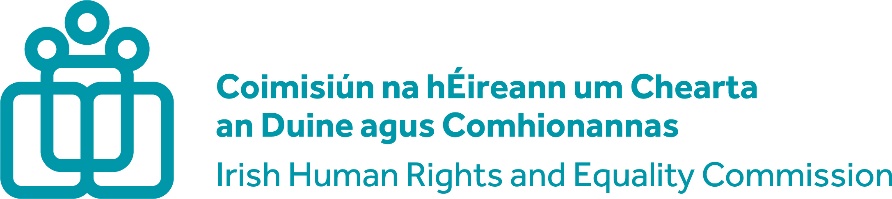 Scéim Deontas Chearta an Duine agus Comhionannais, 2022–23Treoir d’Iarratais ar Dheontas16–22 Sráid na Faiche, Baile Átha Cliath 7, D07 CR20 Guthán (01) 858 9601 | Ríomhphost info@ihrec.ie | www.ihrec.ie Coimisiún na hÉireann um Chearta an Duine agus Comhionannas Cuspóir agus Sainordú Is comhlacht reachtúil neamhspleách é Coimisiún na hÉireann um Chearta an Duine agus Comhionannas (‘an Coimisiún’), a bunaíodh an 1 Samhain 2014 faoin Acht fá Choimisiún na hÉireann um Chearta an Duine agus Comhionannas, 2014 (‘an tAcht ‘). Is é an Coimisiún Institiúid Náisiúnta na hÉireann um Chearta an Duine agus Comhlacht Náisiúnta na hÉireann um an gComhionannas. Faoin Acht, is iad feidhmeanna foriomlána an Choimisiúin: 	Cearta an duine agus an comhionannas a chosaint agus a chur chun cinn; Forbairt cultúir ina bhfuil meas ar chearta an duine, ar an gcomhionannas agus ar thuiscint idirchultúrtha a spreagadh sa Stát; Tuiscint agus feasacht ar thábhacht chearta an duine agus an chomhionannais a chur chun cinn sa Stát; Dea-chleachtas a spreagadh sa chaidreamh idirchultúrtha, caoinfhulaingt agus glacadh leis an éagsúlacht sa Stát agus meas ar shaoirse agus ar dhínit gach duine a chur chun cinn; agus Oibriú chun drochbhearta maidir le cearta an duine, le hidirdhealú agus le hiompar toirmiscthe a dhíchur.Leagtar amach Dualgas na hEarnála Poiblí um Chomhionannas agus Cearta an Duine in Alt 42 den Acht, dualgas lena leagtar oibleagáid reachtúil ar chomhlachtaí poiblí aird a bheith acu ar an ngá le hidirdhealú a dhíchur, comhionannas deiseanna a chur chun cinn, agus cearta an duine a chosaint, dóibh siúd a gcuireann siad seirbhísí ar fáil dóibh, agus don fhoireann i mbun a n-oibre go laethúil. Éilítear ar chomhlachtaí poiblí Measúnú, Aghaidh a thabhairt ar, agus Tuairisciú; tabhairt faoi mheasúnú ar fud na heagraíochta ar cheisteanna comhionannais agus chearta an duine; beartais, pleananna agus gníomhartha a fhorbairt chun aghaidh a thabhairt ar na ceisteanna sin; agus tuairisciú go bliantúil ar dhul chun cinn agus éachtaí.  Tugann an Coimisiún treoir do chomhlachtaí poiblí le beartais agus dea-chleachtas a fhorbairt i leith chearta an duine agus comhionannais. D’fhoilsigh an Coimisiún a threoir ar Dhualgas na hEarnála Poiblí um Chomhionannas agus Cearta an Duine a chur i bhfeidhm in 2019, treoir ina moltar go nglacfadh comhlachtaí poiblí le cur chuige bunaithe ar fhianaise i leith an Dualgas a chur i bhfeidhm, comhairliúchán leis an bhfoireann agus le lucht úsáidte na seirbhíse ina measc. Cuireann an Coimisiún tuiscint ar an Dualgas chun cinn freisin i measc eagraíochtaí sochaí sibhialta agus molann don tsochaí shibhialta leas a bhaint as an Dualgas ina hobair abhcóideachta agus bheartais le comhlachtaí poiblí.Ráiteas Straitéise 2022–24D’fhoilsigh an Coimisiún an tríú ráiteas straitéise uaidh i mí Feabhra 2022. Leagtar amach cúig thosaíocht straitéiseacha i Ráiteas Straitéise 2022–24:Tosaíocht Straitéiseach 1: Comhionannas geilleagrachFéachfaimid le comhionannas geilleagrach níos fearr a bhaint amach i dtithíocht, fostaíocht, ioncam agus le haghaidh cúramóirí.Tosaíocht Straitéiseach 2: CeartasCosnóimid rochtain ar cheartas agus forlámhas an dlí sa chóras cosanta idirnáisiúnta, sna cúirteanna agus in úsáid na gcumhachtaí poiblí.Tosaíocht Straitéiseach 3: Meas agus aitheantas:Cuirfimid chun cinn deireadh a chur le ciníochas, cumasachas, aoiseachas agus gnéasachas trí thuiscint an phobail agus gníomh an Stáit.Tosaíocht Straitéiseach 4: Seasmhacht i leith na todhchaíFreagróimid do ghéarchéimeanna a bhagraíonn ar chearta agus comhionannas, paindéim COVID-19 agus an t-athrú aeráide ina measc.Tosaíocht Straitéiseach 5: Dualgas na hEarnála Poiblí um Chomhionannas agus Cearta an DuineSpreagfaimid comhlíonadh comhlachtaí poiblí, tuairisceoimid air agus cuirfimid i bhfeidhm é.In go leor réimsí éagsúla, treisíonn na tosaíochtaí a chéile agus déanann siad dul chun cinn ar ár spriocanna fadtéarmacha. Dá réir, tá gníomhartha faoi thosaíocht amháin a measaimid a léireoidh luach mór chun cuspóirí na dtosaíochtaí eile a bhaint amach.Tá cur síos iomlán ar Thosaíochtaí Straitéiseacha an Choimisiúin in Aguisín A.Scéim Deontas Chearta an Duine agus Comhionannais, 2022–23Réamhrá agus ForléargasTugann an tAcht fá Choimisiún na hÉireann um Chearta an Duine agus Comhionannas, 2014 cumhachtaí don Choimisiún chun deontais a thabhairt do chomhlachtaí chun tabhairt faoi ghníomhaíochtaí áirithe chun cearta an duine agus comhionannas a chur chun cinn in Éirinn. Ina Ráiteas Straitéise le haghaidh 2022–24, leagann an Coimisiún amach cúig thosaíocht straitéiseacha. As na tosaíochtaí straitéiseacha sin, díreofar scéim deontas na bliana seo ar thacú le tionscadail faoin dá thosaíocht straitéiseacha a leanas:Tosaíocht Straitéiseach a hAon ar Chomhionannas Geilleagrach. Faoin téama Comhionannas Geilleagrach, beidh an Coimisiún ag tacú go sonrach le tionscadail a chuireann le dul chun cinn a dhéanamh ar chomhionannas geilleagrach níos fearr maidir le ceann amháin de na topaicí seo nó meascán díobh: tithíocht/cóiríocht, fostaíocht, ioncam nó cúramóirí;Tosaíocht Straitéiseach a Cúig ar Dhualgas na hEarnála Poiblí um Chomhionannas agus Cearta an Duine (an Dualgas). Faoin Tosaíocht seo, díreoidh an Coimisiún ar thacú le tionscadail a dhéanann dul chun cinn ar chomhlíonadh Dhualgas na hEarnála Poiblí um Chomhionannas agus Cearta an Duine (an Dualgas).Tosaíocht leathan is ea tacú leis na daoine agus na grúpaí a mbíonn na constaicí is mó ina mbealach chun a gcearta a bhaint amach agus is lú a chloistear, agus iad siúd a chumasú. Táimid tiomanta d’éisteacht i gcónaí agus go bríoch leo siúd is mó a dtéann na ceisteanna a dtugaimid aghaidh orthu i bhfeidhm orthu. Féachaimid le taithí saoil a lorg agus a chuimsiú, agus luach a léiriú air, mar shaineolas riachtanach a chuireann bonn eolais faoinár n-obair agus oibriú ar bhealach ionchuimsitheach agus leas a bhaint as cumhacht na líonraí. Dá bhrí sin, tacóidh an scéim le tionscadail ina bhfuil guth agus gníomhú na ndaoine a mbíonn an neamhionannas is mó ina mbealach páirteach.Leis an Scéim Deontas seo, is mian linn ár gcaidrimh le heagraíochtaí sochaí sibhialta a láidriú, lena n-áirítear grúpaí pobail agus daoine a bhfuil cearta acu agus Ceardchumainn, chun cearta an duine, comhionannas agus tuiscint idirchultúrtha a chosaint agus a chur chun cinn. Cabhraíonn na caidrimh sin le cur chuige comhroinnte i leith dúshlán agus deiseanna a fhorbairt agus dul chun cinn a dhéanamh air.  Cabhróidh torthaí agus aschuir na dtionscadal linn freisin chun ceisteanna a bhfuil aghaidh le tabhairt orthu a chur le chéile agus, más cuí, tacú le cur i bhfeidhm athraithe beartais. Snáithe Nua le haghaidh Eagraíochtaí ÁitiúlaFaoin Scéim Deontas, beidh maoiniú na dtionscadal ar fáil in dhá shnáithe i mbliana. Tá níos mó sonraí ar leathanach 14: Cuirtear maoiniú ar fáil faoin gcéad snáithe do dheontais ghinearálta agus bheaga atá ar fáil do gach grúpa/eagraíocht sochaí sibhialta agus,Cuirtear maoiniú ar fáil faoin dara snáithe, atá nua, do dheontais bheaga le haghaidh grúpaí/eagraíochtaí sochaí sibhialta atá lonnaithe go háitiúil.Aidhmeanna Scéim Deontas 2022–23 de chuid an ChoimisiúinIs iad aidhmeanna Scéim Deontas Chearta an Duine agus Comhionannais, 2022–23 ná cur le:Dul Chun Cinn a Dhéanamh ar Chomhionannas Geilleagrach Níos Fearr; Tacú le Comhlíonadh Dhualgas na hEarnála Poiblí um Chomhionannas agus Cearta an Duine. Tacóidh an Scéim Deontas le raon tionscadail rannpháirtíochta atá bunaithe ar chearta an duine agus comhionannas agus a chuireann leis na tosaíochtaí straitéiseacha a bhaineann leis an dá théama sin a chomhlíonadh. Beidh snáithe nua sa Scéim Deontas i mbliana chun tacú le tionscadail áitiúla le grúpaí áitiúla. Tógfaidh na tionscadail a n-éireoidh leo tuiscint agus ceannaireacht; cumasóidh siad daoine, grúpaí agus pobail a mbíonn na constaicí is mó ina mbealach agus is lú seans a chloistear chun a gcearta a éileamh agus a bheith páirteach i gcinntí a théann i gcion orthu; agus cabhróidh siad le cearta an duine agus an comhionannas a chur ag croílár na reachtaíochta, beartas, cleachtais.Go sonrach, tá an Coimisiún tiomanta do thacú le grúpaí a chumasú ar lú seans a chloistear a nguth, lena n-áirítear grúpaí a chosnaítear faoi na naoi bhforas sa reachtaíocht chomhionannais: inscne, stádas sibhialta, stádas teaghlaigh, aois, gnéaschlaonadh, míchumas, cine, reiligiún agus duine den Lucht Siúil, anuas ar dhaoine a fhulaingíonn mar gheall ar an mbochtaineacht agus idirdhealú socheacnamaíoch. Aithnímid freisin go mbíonn neamhionannas, idirdhealú agus neamhchomhlíonadh ceart idir thrasnach agus iomadúil le sárú ag daoine aonair agus grúpaí.TéamaíTacóidh an scéim deontas le tionscadail in dhá réimse théamacha: Téama A: Dul Chun Cinn a Dhéanamh ar Chomhionannas Geilleagrach Níos FearrTéama B: Tacú le comhlíonadh Dhualgas na hEarnála Poiblí um Chomhionannas agus Cearta an DuineTéama A: 	Dul Chun Cinn a Dhéanamh ar Chomhionannas Geilleagrach Níos FearrMeasann an Coimisiún go dtéann neamhionannas geilleagrach i bhfeidhm ar gach grúpa imeallaithe agus cuireann sé bac ar go leor cearta bunúsacha a bhaint amach. Tá neamhionannas geilleagrach a laghdú riachtanach le haghaidh comhtháthú sóisialta, ionchuimsiú sóisialta agus chun an caighdeán saoil a fheabhsú dóibh siúd atá thíos le bochtaineacht, nó i mbaol bochtaineachta.  Dá bhrí sin, tá tosaíocht straitéiseach ag an gCoimisiún comhionannas geilleagrach níos fearr a lorg i dtithíocht/cóiríocht, fostaíocht, ioncam agus le haghaidh cúramóirí. Leag sé amach roinnt cuspóirí straitéiseacha chun an sprioc sin a bhaint amach. Le Scéim Deontas 2022–23, tacóidh an Coimisiún le heagraíochtaí sochaí sibhialta chun tabhairt faoi thionscadail atá in ann cur le ceann amháin nó níos mó de na cuspóirí anseo thíos a bhaint amach:IoncamCosaint fheabhsaithe do na daoine is boichte agus dóibh siúd atá leochaileach ionas gur féidir leo maireachtáil le dínit agus i slándáil gheilleagrach, bídís ag obair nó ag fáil íocaíocht leasa nó pinsin.Tithíocht/CóiríochtComhionannas rochtana feabhsaithe ar thithíocht agus ar chóiríocht chuí agus leordhóthanach, go háirithe le haghaidh grúpaí a mbíonn bacainní arda nó córasacha le sárú acu.Obair ChuibhiúilComhionannas rochtana feabhsaithe ar obair chuibhiúil, go háirithe le haghaidh grúpaí a mbíonn idirdhealú agus bacainní arda nó córasacha le sárú acu sa mhargadh saothair;CúramAitheantas níos fearr do luach geilleagrach agus sóisialta an chúraim mar chineál oibre, cúram teaghlaigh agus pobail ina measc, agus cinntiú nach bhfulaingíonn cúramóirí teaghlaigh caillteanas airgeadais de bharr a n-oibre cúraim teaghlaigh.Ní mór do thogra tionscadail rathúil an méid seo a leanas a thaispeáint go soiléir:An réimse comhionannais gheilleagraigh a gcuirfidh sé lena dhul chun cinn ó thaobh chearta an duine agus comhionannais: ioncam, tithíocht/cóiríocht, fostaíocht (obair chuibhiúil) nó le haghaidh cúramóirí;An chaoi a gcuirfidh sé le dul chun cinn a dhéanamh ar an gcuspóir straitéiseach a leagtar amach thuas;An chaoi a mbeidh daoine a bhfuil cearta acu/pobail a mbíonn tionchar orthu páirteach go lárnach ann agus an chaoi a n-áireofar a nguth ann, agus;An chaoi a gcomhlíonfar ceann amháin nó níos mó de na torthaí anseo thíos.Léigh go cúramach téacs iomlán Thosaíocht Straitéiseach a hAon inár Ráiteas Straitéise le haghaidh 2022–24 atá ar fáil ar ár suíomh gréasáin https://www.ihrec.ie/documents/strategy-statement-2022-2024/Téama B: Tacú le Comhlíonadh Dhualgas na hEarnála Poiblí um Chomhionannas agus Cearta an DuineLeagtar amach Dualgas na hEarnála Poiblí um Chomhionannas agus Cearta an Duine (an Dualgas) in Alt 42 den Acht fá Choimisiún na hÉireann um Chearta an Duine agus Comhionannas, 2014. Leagann sé oibleagáid reachtúil ar chomhlachtaí poiblí aird a bheith acu ar an ngá le hidirdhealú a dhíchur, comhionannas deiseanna a chur chun cinn, agus cearta an duine a chosaint, dóibh siúd a gcuireann siad seirbhísí ar fáil dóibh, agus don fhoireann i mbun a n-oibre go laethúil. Ocht mbliana níos deireanaí, tá cur i bhfeidhm an Dualgais fós teoranta agus ilroinnte. Chun aghaidh a thabhairt ar thaithí go leor daoine ar an gcaoi ar chaith na comhlachtaí poiblí leo, tá gá le gníomhaíochtaí dearfacha chun freagrachtaí a chomhlíonadh a chur chun cinn, chomh maith le gníomhú i gcás neamhchomhlíonadh.Tá mar thosaíocht straitéiseach ag an gCoimisiún comhlíonadh comhlachtaí poiblí a spreagadh, tuairisciú air agus é a chur i bhfeidhm. Le Scéim Deontas 2022–23, tacóidh an Coimisiún le heagraíochtaí sochaí sibhialta chun tabhairt faoi thionscadail atá in ann cur le baint amach na tosaíochta straitéisí sin agus go sonrach an chuspóra straitéisigh chun feasacht níos mó a bhaint amach i measc na sochaí sibhialta, agus i measc an phobail i gcoitinne, ar fheidhm an Dualgais agus an chaoi a bhféadfaidh sé rochtain agus taithí ar sheirbhísí poiblí a fheabhsú. D’fhéadfadh tograí tionscadail chun tacú le comhlíonadh an Dualgais léargas a thabhairt ar an gcaoi a bhféadfaí dul chun cinn a dhéanamh ar ghnéithe eile de na tosaíochtaí straitéiseach atá i Ráiteas Straitéise 2022–2024 tríd an Dualgas a chur i bhfeidhm.D’fhéadfaí a áireamh le tograí tionscadail:Tuiscint ar an Dualgas agus a úsáid a threisiú, chomh maith leis na hoibleagáidí a leagan sé ar chomhlachtaí poiblíMonatóireacht ar chomhlíonadh an Dualgais i measc comhlachtaí poiblí;Saineolas daoine a bhfuil cearta acu a ghabháil chun tacú le comhlachtaí poiblí agus iad ag glacadh cur chuige bunaithe ar fhianaise i leith a measúnaithe agus plean gnímh um chomhionannas agus cearta an duine, agus daoine a bhfuil cearta acu a chumhachtú chun a gceisteanna a chur i láthair na gcomhlachtaí poiblí ábhartha;Leas a bhaint as an Dualgas chun plé le comhlachtaí poiblí chun dul chun cinn a dhéanamh ar cheisteanna áirithe comhionannais agus chearta an duine a bhíonn ag daoine a bhfuil cearta acu agus caighdeán beartais, clár agus seirbhísí poiblí a fheabhsúNí mór do thogra tionscadail rathúil an méid seo a leanas a thaispeáint go soiléir:An cineál gnímh a dhéanfar chun dul chun cinn a dhéanamh ar thosaíocht straitéiseach an Dualgais ó thaobh chearta an duine agus comhionannais de;An chaoi a gcuirfidh sé le dul chun cinn a dhéanamh ar chuspóir straitéiseach an Dualgais a leagtar amach thuas;An chaoi a mbeidh daoine a bhfuil cearta acu/pobail a mbíonn tionchar orthu páirteach go lárnach ann agus an chaoi a n-áireofar a nguth ann, agus;An chaoi a gcomhlíonfar ceann amháin nó níos mó de na torthaí anseo thíos.Léigh go cúramach téacs Thosaíocht Straitéiseach a Cúige agus na dTosaíochtaí Straitéiseacha eile inár Ráiteas Straitéise le haghaidh 2022–24 atá ar fáil ar ár suíomh gréasáin https://www.ihrec.ie/documents/strategy-statement-2022-2024/Cuir Chuige agus TorthaíTacóidh an Scéim Deontas le cuir chuige faoi Théamaí A agus B a bhfuil d’aidhm leo ceann amháin nó níos mó de na torthaí seo a leanas a bhaint amach:Cumas abhcóideachta agus eagraithe neartaitheTacaítear le tionscadail rannpháirtíochta chun cumas ceannaireachta agus saineolas na bpobal agus na ndaoine a bhfuil cearta acu a thógáil, chun a gcearta a thuiscint, feidhmiú mar iolraitheoirí do dhaoine a bhfuil cearta acu agus/nó iad féin a eagrú, lena n-áirítear i gcomhghuaillíochtaí nó líonraí chun tabhairt faoi abhcóideacht agus an rialtas áitiúil agus/nó náisiúnta a choinneáil cuntasach.Feasacht agus tuiscint mhéadaithe Tacaítear le tionscadail rannpháirtíochta a chruthaíonn feasacht agus tuiscint mhéadaithe ar cheisteanna chearta an duine agus comhionannais a bhaineann le Téamaí A nó B i gcomhthéacsanna áitiúla, réigiúnacha nó náisiúnta a bhfuil baint dhíreach ag pobail/daoine a bhfuil cearta acu leo.Athruithe ar mheonta agus iompar a chothúTacaítear le tionscadail rannpháirtíochta a fhorbraíonn acmhainní claochlaitheacha oideachais agus oiliúna bunaithe ar chearta an duine agus comhionannas le haghaidh suíomhanna foirmiúla agus neamhfhoirmiúla oideachais agus pobail agus forbartha leanúnaí gairmiúla atá in ann athruithe a chothú ar thuiscint, meonta agus iompar faoi na cearta agus ceisteanna a bhaineann le Téamaí A nó B agus a bhfuil baint dhíreach ag pobail/daoine a bhfuil cearta acu lena bhforbairt.Fianaise mhéadaithe chun oibriú ar son reachtaíocht, beartais, straitéisí, cleachtais agus soláthar seirbhísí atá bunaithe ar chearta an duine agus comhionannas Tacaítear le taighde cainníochtúil, cáilíochtúil agus rannpháirtíochta, anailís dlí agus bheartais agus monatóireacht ar cheisteanna chearta an duine agus/nó comhionannais a bhaineann le Téamaí A nó B a chuireann bonn eolais faoi reachtaíocht, beartais agus cleachtas ar an leibhéal áitiúil agus náisiúnta. Ba cheart go mbeadh pobail agus daoine a bhfuil cearta acu bainteach go díreach i bpróiseas an tionscadail lena n-áirítear, mar shampla, mar thaighdeoirí piara. Tacaítear le tionscadail chun ceisteanna comhionannais agus chearta an duine a shainaithint ó thaobh na ndaoine a mbíonn tionchar díreach orthu, a d’fhéadfadh bonn eolais a chur faoi reachtaíocht, beartas poiblí, straitéisí náisiúnta, próisis soláthair seirbhíse, agus sásraí monatóireacht lena n-áirítear cur i bhfeidhm éifeachtach Dhualgas na hEarnála Poiblí um Chomhionannas agus Cearta an Duine i measc comhlachtaí poiblí.Comhoibriú feabhsaithe idir daoine a bhfuil cearta acu/pobail agus comhlachtaí poiblí (iad siúd ar a bhfuil dualgais)Tacaítear le tionscadail a chumasaíonn daoine a bhfuil cearta acu/pobail chun dul i mbun plé le comhlachtaí poiblí chun reachtaíocht, beartas, cleachtas agus seirbhísí a bhaineann le Téamaí A nó B a mhúnlúCineálacha Gníomhaíochta lena dTacófarTacaíonn an scéim deontais le raon leathan gníomhaíochta ina mbíonn ról ceannaireachta ag pobail agus daoine a bhfuil cearta acu, agus a fhorbraítear ó thaobh chearta an duine agus comhionannais. Ní liosta uilechuimsitheach é seo, ach i measc na gcineálacha gníomhaíochtaí a bhféadfaí tacú leo tá:Tógáil Cumais, Oiliúint agus OideachasTabhairt faoi thógáil cumais rannpháirtíochta, oiliúint agus gníomhaíochtaí a thacaíonn le scileanna ceannaireachta agus abhcóideachta agus/nó a chabhraíonn le comhghuaillíocht a thógáil; agus Gníomhaíochtaí claochlaitheacha oideachais/oiliúna a chothaíonn athrú ar mheonta agus iompair;Acmhainní oideachais agus oiliúna a tháirgeadh i bhformáidí clóite, digiteacha, inrochtana nó eile.Taighde, Anailís Dlí nó Bheartais  Tabhairt faoi thaighde cainníochtúil, cáilíochtúil agus rannpháirtíochta; Anailís dlí, bheartais nó straitéise nó freagraí dlí, beartais nó straitéise a tháirgeadh;Anailís agus taifeadadh ar eiseamláirí dea-chleachtais; agusTabhairt faoi mhonatóireacht, nó sásraí monatóireachta a fhorbairt.Gníomhaíochtaí Ardaithe Feasachta agus Comhroinnte FoghlamaComhdhálacha, seimineáir agus cruinnithe comhleibhéil a eagrú; Ábhair dhigiteacha nó chlóite a fhorbairt, a fhoilsiú agus a scaipeadh;Feachtais a eagrú agus uirlisí digiteacha a fhorbairt; agusSpásanna cruthaitheachta agus/nó rannpháirtíochta a ghiniúint le haghaidh comhroinnte, foghlama agus plé. Snáitheanna MaoinitheBeidh maoiniú na dtionscadal ar fáil in dhá shnáithe i mbliana: Cuirtear maoiniú ar fáil faoin gcéad snáithe do dheontais ghinearálta agus bheaga atá ar fáil do gach eagraíocht sochaí sibhialta; agusCuirtear maoiniú ar fáil faoin dara snáithe do dheontais bheaga le haghaidh grúpaí atá lonnaithe go háitiúil.Is é €400,000 an maoiniú iomlán atá ar fáil i mbliana. Ní féidir le heagraíochtaí incháilithe ach iarratas amháin ar a mhéad a chur isteach.Snáithe 1 Faoi shnáithe a haon, glacfar le tograí tionscadail ó aon eagraíocht sochaí sibhialta a oibríonn chun cearta an duine agus comhionannas a chur chun cinn le haghaidh: Deontais bheaga suas go €6,000 Deontais ghinearálta suas go €20,000	Tá maoiniú €350,000 ar fáil don snáithe seo.Ní shonraíonn an Coimisiún líon na dtionscadal a mhaoineofar faoin snáithe seo. Ach ní féidir ach líon measartha deontas a thabhairt ag an uasmhéid faoi gach cineál mar gheall ar an méid maoinithe atá ar fáil. D’fhéadfaí suim níos ísle ná mar a luaitear san iarratas a bhronnadh ar thionscadail, ionas gur féidir níos mó tionscadal a mhaoiniú.Snáithe 2Is snáithe nua é seo, atá á thabhairt isteach ar bhonn píolótach, agus atá oscailte le haghaidh grúpaí áitiúla amháin. Tá sé mar sprioc ag an gCoimisiún freastal orthu siúd is lú a chloistear agus tacú le grúpaí áitiúla daoine a bhfuil cearta acu agus pobail níos lú a oibríonn chun ceart/a an duine agus comhionannas a chur chun cinn ina bpobal. Tacóidh an snáithe seo le hiarratais ó na grúpaí sin chun tionscadail a fhorbairt a chuireann le baint amach na dtéamaí thuasluaite. Faoi Shnáithe 2, glacfar le tograí tionscadail ó eagraíochtaí sochaí sibhialta áitiúla a oibríonn chun cearta an duine agus comhionannas a chur chun cinn le haghaidh:Deontais bheaga suas go €5,000Tá maoiniú €50,000 ar fáil don snáithe seo.Iarratasóirí IncháilitheSnáithe 1 – Eagraíochtaí Sochaí Sibhialta Tá Snáithe a hAon oscailte d’iarratais ó eagraíochtaí sochaí sibhialta atá cláraithe i bPoblacht na hÉireann (d’fhéadfadh comhpháirtí i dTuaisceart Éireann a bheith acu) a bhfuil d’aidhm acu cearta an duine agus/nó comhionannas a chur chun cinn. Áirítear leis sin eagraíochtaí pobail agus deonacha náisiúnta nó áitiúla, líonraí, eagraíochtaí neamhrialtasacha, grúpaí daoine a bhfuil cearta acu, grúpaí pobail bunaithe ar cheantar, grúpaí pobail sainleasa, agus ceardchumainn. Snáithe 2 – Eagraíochtaí Sochaí Sibhialta ÁitiúlaTá Snáithe a hAon oscailte d’iarratais ó eagraíochtaí sochaí sibhialta áitiúla atá cláraithe i bPoblacht na hÉireann (d’fhéadfadh comhpháirtí i dTuaisceart Éireann a bheith acu) a bhfuil d’aidhm acu cearta an duine agus/nó comhionannas a chur chun cinn. Áirítear leis sin eagraíochtaí pobail agus deonacha áitiúla, grúpaí daoine a bhfuil cearta acu, grúpaí pobail bunaithe ar cheantar, grúpaí pobail sainleasa áitiúla, agus craobhacha áitiúla d’eagraíochtaí sochaí sibhialta náisiúnta nó líonraí a oibríonn ar leibhéal áitiúil i gceantar, baile, cathair nó contae. Níl sé oscailte d’iarratais ó eagraíochtaí ná líonraí náisiúnta.Critéir Incháilitheachta EileFáiltítear roimh iarratais ina bhfuil comhpháirtíocht chomhoibríoch idir dhá eagraíocht nó níos mó, comhlachtaí poiblí ina measc. I gcás iarratais chomhpháirtíochta, ní féidir ach le heagraíocht sochaí sibhialta feidhmiú mar an t-iarratasóir ceannasach agus ní comhlacht poiblí (féach liosta na gcomhlachtaí poiblí a leagtar amach sa rannóg faoin Dualgas in Aguisín C). Beidh na hiarratasóirí ceannasacha freagrach go hiomlán as airgeadas an tionscadail agus as téarmaí agus coinníollacha uile aon deontais a bhronntar a chomhlíonadh. Éilíonn an Coimisiún ar iarratasóirí a chuirtear ar an ngearrliosta ráitis airgeadais/cuntais iniúchta, sonraí iarmhéid bainc agus Deimhnithe Imréitigh Cánach reatha a thabhairt lena n-athbhreithniú sula mbronnfar aon deontas faoin Scéim seo. Iarratas a dhéanamh ar DheontasRéamhrá agus Forléargas Faoi Scéim Deontas 2022–23, ní féidir le heagraíochtaí incháilithe ach iarratas amháin ar a mhéad a chur isteach.  Caithfear iarratais ar dheontas a chur isteach, ina n-iomláine, ar an bhfoirm iarratais a sholáthraítear. Ní bhreithneoidh an painéal measúnaithe ábhar breise.Is féidir iarratais a chur isteach: Ar ríomhphost: 	grants@ihrec.ie (úsáid an líne ábhair ‘Scéim Deontas Chearta an Duine agus Comhionannais, 2022–23 agus Téama [A, nó B])Sa phost: 	Faoi bhráid: An Fhoireann DeontasCoimisiún na hÉireann um Chearta an Duine agus Comhionannas16–22 Sráid na FaicheBaile Átha Cliath 7Is é an dáta deiridh d’iarratais a bheith faighte Dé Céadaoin, 18 Bealtaine 2021, ag a 3.00 i.n. go beacht. Tabhair faoi deara:Caithfear iarratais a chuirtear ar ríomhphost a fháil i mbosca isteach ríomhphost na ndeontas (grants@ihrec.ie) faoin sprioc-am agus dáta deiridh a shonraítear. Caithfear iarratais a chuirtear sa phost nó le cúiréir a fháil faoin sprioc-am agus dáta deiridh.Ní ghlacfar le hiarratais ar a bhfuil postmharc an dáta deiridh, má thagann siad i ndiaidh an sprioc-ama.Ní dhéanfar iarratais a thagann sa phost/le cúiréir nó a fhaightear i mbosca isteach ríomhphost na ndeontas i ndiaidh an ama agus an dáta sin a mheas i gcás ar bith. Foirm Iarratais Is gá Treoir na Scéime Deontas a léamh sula gcomhlánaítear an fhoirm iarratais. Tá sé tábhachtach go gcuirtear an aidhm fhoriomlán, an téama maoinithe agus na torthaí a dtacaíonn an scéim deontas leo san áireamh, ionas go gcomhlíonfadh an t-iarratas na riachtanais agus gur féidir leis an bpainéal measúnaithe é a mheas i gceart.Tá cúig chuid san fhoirm iarratais, agus caithfear gach ceann a chomhlánú go hiomlán:Cuid A: Sonraí na hEagraíochta Iarrtar eolas bunúsach i gCuid A faoin eagraíocht iarratasóra incháilithe, an ceannasaí don iarratas seo ar dheontas agus – más ábhartha – sonraí aon chomhpháirtí/chomhpháirtithe.  Caithfidh an t-iarratasóir ceannasach a bheith cláraithe mar charthanas agus/nó mar chuideachta faoi theorainn ráthaíochta chun a bheith incháilithe. Cinntigh go dtugtar uimhir charthanais agus/nó uimhir chlárúcháin chuideachta d’eagraíochta. Cuid B: Téama Maoinithe agus SnáitheI gCuid B, iarrtar ar iarratasóirí a thabhairt le fios cén téama maoinithe agus snáithe a bhaineann leis an tionscadal beartaithe.TéamaíIs é an chéad téama dul chun cinn a dhéanamh ar chomhionannas geilleagrach agus is é an dara téama tacú le comhlíonadh Dhualgas na hEarnála Poiblí um Chomhionannas agus Cearta an Duine (an Dualgas). Má tá sé d’aidhm ag do thionscadal dul chun cinn a dhéanamh ar ghné den chomhionannas geilleagrach ag úsáid an Dualgais mar an príomhshásra chun na spriocanna a bhaint amach, is léir go mbaineann an tionscadal sin leis an dara téama.Cinntigh go léiríonn tú cén téama lena mbaineann an tionscadal trí thic a chur sa bhosca cuí.
SnáitheannaTá Snáithe 1 oscailte d’eagraíochtaí incháilithe náisiúnta agus áitiúla. Tá Snáithe 2 oscailte do ghrúpaí áitiúla, craobhacha áitiúla nó comhaltaí áitiúla d’eagraíochtaí/líonraí incháilithe náisiúnta agus dóibh siúd amháin. Ní mheasfar iarratais ó eagraíochtaí ná líonraí náisiúnta faoi Shnáithe 2.Cuid C: Togra an Tionscadail I gCuid C, iarrtar ar iarratasóirí sonraí a thabhairt faoin tionscadal a bhfuil siad ag lorg maoiniú lena aghaidh. Cuimsítear leis sin aidhmeanna agus cuspóirí an tionscadail, na príomhghníomhartha nó príomhghníomhaíochtaí, an tionchar ar na spriocghrúpaí agus na torthaí beartaithe.  Baineann an t-eolas a thugtar sa chuid seo leis an rannóg ‘Caighdeán agus Ábharthacht an Togra’ sa Scéim Mharcála go háirithe. Dá bhrí sin tá sé tábhachtach go gcinnteodh iarratasóirí go dtugann siad dóthain sonraí soiléire chun go mbeadh an painéal measúnaithe in ann an togra a bhreith agus a scóráil mar is ceart. AchoimreTabhair tuairisc ghearr ar an tionscadal ionas gur léir, le sracfhéachaint, céard é cuspóir an tionscadail, céard é a spriocghrúpa(í), cé na gníomhaíochtaí atá i gceist agus céard lena bhfuil súil aige a bhaint amach. Molaimid go gcomhlánaíonn tú an rannóg seo ag an deireadh toisc gur cheart go mbeadh sé soiléir agus beacht.Aidhm agus CuspóiríLeag amach aidhm agus cuspóirí foriomlána an tionscadail, agus léirigh go soiléir an ábharthacht do thosaíocht straitéiseach agus cuspóirí gaolmhara an Choimisiúin, comhionannas geilleagrach mar shampla. Ba cheart go leagfaí amach an cheist shonrach um chomhionannas nó cearta an duine a bhfuil an tionscadal ag tabhairt aghaidh uirthi, ábharthacht an tionscadail don téama roghnaithe, rannpháirtíocht daoine a bhfuil cearta acu/pobal ann agus a thorthaí inmhianaithe, agus nasc soiléir le torthaí inmhianaithe na scéime deontas.SpriocghrúpaMínigh go soiléir cé hé an spriocghrúpa/cé hiad na spriocghrúpaí, lena n-áirítear daoine a bhfuil cearta acu agus/nó pobail a mbíonn tionchar orthu agus an chaoi a mbeidh siad rannpháirteach sa tionscadal agus an tairbhe a bhainfidh siad as a rannpháirtíocht.Garspriocanna TábhachtachaSa rannóg seo den iarratas, iarrtar ar na hiarratasóirí amlíne shoiléir a leagann amach de phríomhdhátaí agus príomhghníomhaíochtaí an tionscadail i gcaitheamh na bliana. Caithfear an tionscadal maoinithe a dhéanamh agus a chríochnú go hiomlán sa tréimhse 12 mhí ó mhí Mheán Fómhair 2022 go mí Mheán Fómhair 2023, nó ón dáta a gcomhshíníonn an Coimisiún an comhaontú deontais. Modheolaíocht agus Gníomhaíochtaí an TionscadailTuairisc atá i modheolaíocht an tionscadail ar an gcaoi a dtabharfar faoin tionscadal agus ar a soláthrófar leis. Leag amach míniú mionsonraithe ar an gcur chuige a úsáidfear agus na príomhghníomhartha agus príomhghníomhaíochtaí a dhéanfar.  Má theastaíonn cion suntasach den bhuiséad chun gníomhaíocht a chur i gcrích, ba cheart míniú mionsonraithe a thabhairt ar an ngníomhaíocht sin sa rannóg seo.  Más staidéar taighde an tionscadal, ba cheart go sonrófaí go soiléir san iarratas an chaoi a ndéanfar an taighde (a mhodheolaíocht taighde) agus an chaoi a mbeidh daoine a bhfuil cearta acu páirteach ann. Má táthar ag bailiú sonraí príomhúla, mar shampla, trí shuirbhé ar dhaoine nó ar fhócasghrúpa, ba cheart do na hiarratasóirí a shonrú cé na gníomhartha a dhéanfaidh siad chun a chinntiú go n-úsáidtear cur chuige eiticiúil i leith rannpháirtíocht dheonach, rúndachta, anaithnideachta agus cosaint sonraí. Aschuir agus Torthaí an TionscadailIs iad torthaí an tionscadail tionchar inmhianaithe aschuir – gníomhaíochtaí nó gníomhartha – an tionscadail. Ar an bhfoirm iarratais, leag amach na haschuir agus na torthaí inmhianaithe ón tionscadal agus ón bpróiseas, lena n-áirítear an tionchar ar na spriocghrúpaí. Déan cur síos ar an gcaoi a ngabhfar an fhoghlaim agus cé na táscairí ratha a bheadh i gceist. Déan nasc soiléir idir torthaí an tionscadail agus torthaí na scéime deontas.Torthaí an Tionscadail a ScaipeadhNuair a chuirtear an tionscadal i gcrích, mínigh an chaoi a ndéanfar torthaí an tionscadail a iolrú, a chur chun cinn agus/nó a scaipeadh.Cuid D: Cumas Eagrúcháin agus Cur i bhFeidhm I gCuid D, iarrtar le haghaidh eolas faoi aidhmeanna agus obair na heagraíochta iarratasóra (agus eagraíochtaí comhpháirtíochta más cuí), lena n-áirítear a fócas ar chearta an duine agus/nó comhionannas. Iarrtar ar iarratasóirí léiriú a thabhairt ar chumas a n-eagraíochta an tionscadal beartaithe a chur i bhfeidhm bunaithe ar thaithí bainistíochta tionscadal roimhe sin, agus a leagan amach conas agus cé a chuirfidh an tionscadal i bhfeidhm. Tabhair samplaí de thaithí ábhartha. Tá sé tábhachtach freisin go léireodh an t-iarratasóir go bhfuil na rialuithe airgeadais, an cumas reatha agus an taithí ag an eagraíocht chun an tionscadal a bhainistiú ó thaobh airgeadais de.Baineann an t-eolas a thugtar sa chuid seo leis an rannóg ‘Cumas Eagrúcháin agus Cur i bhFeidhm’ sa Scéim Mharcála go háirithe. Dá bhrí sin tá sé tábhachtach go gcinnteodh iarratasóirí go dtugann siad dóthain sonraí soiléire chun go mbeadh an painéal measúnaithe in ann an togra a bhreith agus a scóráil mar is ceart. Cuid E: Buiséad Tionscadail agus Costálacha Iarrtar eolas i gCuid E faoin maoiniú atá á iarraidh, an tsuim iomlán atá á hiarraidh agus miondealú ar chostais an tionscadail, le míniú mionsonraithe ar gach costas. Ba cheart na costais ar fad a thabhairt in Euro agus ba cheart go mbeadh CBL san áireamh leo. Tá sé tábhachtach go gcinnteodh iarratasóirí go dtugann siad dóthain sonraí soiléire chun go mbeadh an painéal measúnaithe in ann na míreanna buiséid sa togra a bhreith agus a scóráil mar is ceart. Baineann an t-eolas a thugtar sa chuid seo leis an rannóg ‘Costais’ sa Scéim Mharcála go háirithe agus ba cheart an-iarracht a dhéanamh míniú mionsonraithe a thabhairt ar an gcaiteachas measta ar fad. Iarrtar ar iarratasóirí miondealú agus míniú a thabhairt ar chostais an tionscadail i réimse ceannteideal. Tabhair faoi deara nach mbeadh gach ceannteideal i gceist i ngach cás. Is iad na ceannteidil sin: Seirbhísí ar ConradhTá sé an-tábhachtach go dtugtar faoi deara nach gclúdaíonn scéim deontais 2022–23 costais croífhostaithe ná fostaithe ar conradh. Clúdaíonn an maoiniú costas conraitheoirí, ar daoine nó cuideachtaí iad a chonraítear faoi chonradh seirbhíse chun tacú le cur i gcrích an tionscadail.D’fhéadfaí a áireamh le conradh seirbhíse, mar shampla, táillí conraitheoirí a fhostú chun tabhairt faoi thaighde (lena n-áirítear taighdeoir piara), chun saineolas, oiliúint, éascú, comhordú tionscadail nó riaracháin tionscadail a sholáthar le haghaidh chúrsaí chearta an duine agus comhionannais. I gcás gach conraitheora, leag amach go soiléir na costais in aghaidh na huaire/an lae agus líon na n-uaireanta/laethanta a bhfuiltear ag súil leo.Costais ImeachtaMar shampla: cíos ar ionad, seomraí cruinnithe, sólaistí. Taisteal agus CothabháilMar shampla: costais taistil agus chothabhála aoi-chainteoirí nó tacaíocht réasúnta do rannpháirtithe chun páirt a ghlacadh i dtionscadal nó freastal ar imeacht, má mheastar gur gá sin. Costais BholscaireachtaÁirítear leis seo tacaíocht le haghaidh chur chun cinn na feasachta ar thorthaí an tionscadail. D’fhéadfaí a áireamh leis an líne chostas seo, mar shampla, poiblíocht agus fógraíocht d’imeacht nó do thionscadal, cló agus dearadh, costais TFC le haghaidh tacaí ar líne agus meáin shóisialta. Tabhair faoi deara, más feachtas feasachta é an tionscadal féin a dteastaíonn buiséad suntasach uaidh, caithfear é a mhíniú go hiomlán agus go mionsonraithe sa rannóg faoi mhodheolaíocht an tionscadail freisin. Ceannach ÁbharMar shampla: ábhar oiliúna, fótachóipeáil nó páipéarachas. Costais EileBa cheart costais eile a thiocfaidh chun cinn a shonrú go soiléir agus caithfidh siad a bheith ina gcostais incháilithe.RiarachánCeadaítear táille chomhréidh 10% i dtreo riaradh an deontais d’eagraíochtaí incháilithe a fhaigheann deontais.Costais nach bhfuil IncháilitheLéigh an rannóg seo go cúramach, chun a chinntiú nach n-áirítear costais nach bhfuil incháilithe. Níl na gníomhaíochtaí ná na costais seo a leanas incháilithe agus ní bhreithneofar iad le haghaidh maoiniú: Croíchostais eagraíochta, forchostais ina measc;Tuarastail croífhostaithe nó fostaithe ar conradh (níl ach conarthaí seirbhísí incháilithe, féach thuas); Costais nach mbaineann leis an tionscadal san iarratas;Costais shiarghabhálacha – gníomhaíocht a tharla cheana féin roimh an dáta ar ceadaíodh an t-iarratas agus ar chomhshínigh an Coimisiún an comhaontú deontais; Maoiniú tráchtais iarchéime; Ceannach trealamh TF nó oifige nó soláthairtí ginearálta oifige; Gníomhaíochtaí tiomsaithe airgid; Gnéithe atá á maoiniú ó fhoinsí eile cheana féin;Costais chaipitil;Tionscadail nó gníomhaíochtaí as a n-eascraíonn gníomhaíocht tráchtála nó brabús.Cuid F: Dearbhuithe Éigeantacha Sa chuid seo, éilítear ar iarratasóirí a dhearbhú go dtuigeann agus go nglacann siad leis na forálacha um Shaoráil Faisnéise a bheidh i bhfeidhm ar iarratais faoin scéim deontas seo.  Éilítear ar iarratasóirí a dhearbhú freisin go dtuigeann agus go nglacann siad le Séanadh a deir nach mbeidh Coimisiún na hÉireann um Chearta an Duine agus Comhionannas faoi dhliteanas don iarratasóir ná d’aon pháirtí eile maidir le haon chaillteanas, damáiste nó costais a eascraíonn go díreach nó go hindíreach as: (a) an t-iarratas nó ábhar an iarratais; (b) diúltú don iarratas ar chúis ar bith.Iarrfar ar iarratasóirí a bhfuil coinbhleacht leasa fhéideartha acu é sin a dhearbhú, ar mhaithe le trédhearcacht.  Measúnú agus MarcáilMeastóireacht ar Iarratais Scagfar na hiarratais ar fad chun a n-incháilitheacht a sheiceáil. Beidh iarratais incháilithe: istigh in am; comhlánaithe go hiomlán; agusá gcur isteach ag iarratasóir incháilithe. Tionólfar painéal go speisialta chun na hiarratais incháilithe ar fad a fuarthas a mheasúnú. Beidh comhaltaí foirne ábhartha ón gCoimisiún agus saineolaithe seachtracha neamhspleácha ar an bpainéal measúnaithe do Scéim Deontas Chearta an Duine agus Comhionannais, 2022–2023. Marcáil agus Critéir MheasúnaitheDéanfar measúnú ar iarratais incháilithe de réir na gcritéar agus na scéime marcála seo a leanas: Caighdeán agus ábharthacht an togra ó thaobh chearta an duine agus comhionannais de (50 marc); Cumas Eagrúcháin agus Cur i bhFeidhm (30 marc); agusCostais (20 marc). Agus leithdháileadh iomlán Scéim Deontas 2022–23 á chinneadh, d’fhéadfadh an Coimisiún aird a bheith aige ar an ngá atá le leathadh cothrom tíreolaíochta a bhaint amach leis na gníomhaíochtaí.Tá tuilleadh sonraí faoin scéim mharcála seo in Aguisín D thíos.  Fógra faoin Toradh Seolfar litir nó ríomhphost chuig gach iarratasóir, beag beann ar cé mar a éiríonn leo, faoi thoradh phróiseas an mheasúnaithe. Coinníollacha Gearrliostaithe Insítear do dámhachtaithe féideartha go bhfuil said gearrliostaithe. Tá an gearrliostú ar choinníoll go bhfaightear na cáipéisí airgeadais iarrtha go tráthúil, go gcríochnaítear go sásúil measúnú riosca airgeadais agus go gcomhshíníonn Stiúrthóir an Choimisiúin an comhaontú deontaí. Is ansin a iarrfar ar dhámhachtaithe gearrliostaithe sonrasc a chur isteach don chéad tráthchuid den deontas. Ní féidir tús a chur le haon obair ná cur chun cinn agus tú ar an ngearrliosta. Éileofar ar iarratasóirí a n-éiríonn leo Comhaontú Deontais a shíniú, a áireoidh i measc nithe eile: Dearbhú ar dheimhniú imréitigh cánach bailí agus cothrom le dáta;Dáta tosaigh agus críochnaithe don tionscadal; Ráiteas ar ghníomhaíochtaí agus ar ghníomhartha atá le soláthar; Suimeanna maoinithe agus socruithe faoi mhaoiniú a tharraingt anuas; Ceanglais maidir le hathbhreithniú tionscadail, tuairisciú agus airgeadas;Ceanglais maidir le caiteachas deimhnithe, lena n-áirítear sonraisc agus fianaise ar íocaíocht (ráitis bhainc a léiríonn na hidirbhearta íocaíochta, stampa ÍOCTHA ar an sonrasc, duillín íocaíochta, srl.) a thaifeadtar ar an bhfoirm caiteachais airgeadais a chuireann an Coimisiún ar fáil; Ceanglais shonracha iarratasóirí maidir le fógraíocht, úsáid lógónna, srl.; Dearbhú sínithe chun a dheimhniú nach bhfuil an eagraíocht ag fáil maoiniú ó chistí poiblí eile don tionscadal seo.Caithfear gníomhaíochtaí a mhaoinítear faoin Scéim Deontas a chur i gcrích laistigh de 12 mhí ón dáta a sínítear an Comhaontú Deontais; agusBuiséad mionsonraithe a chuirtear isteach san iarratas.Caithfear na cáipéisí airgeadais ar fad a iarrtar sa litir thairisceana coinníollaí chucu siúd a gheobhadh an deontas a sheoladh ar ais tráth nach déanaí ná trí seachtaine i ndiaidh an comhaontú a fháil ón gCoimisiún nó d’fhéadfaí an tairiscint choinníollach a tharraingt siar. A luaithe is a dhéantar na cáipéisí a athbhreithniú agus a cheadaítear an deontas, iarrfar ar an té a gheobhaidh an Deontas Comhaontú Deontais sínithe a chur ar ais, agus comhshíneoidh an Coimisiún é ansin. Nuair a shíníonn an dá pháirtí an comhaontú deontais, iarrfaidh an Coimisiún sonrasc ón té a gheobhaidh an deontas le haghaidh na chéad íocaíochta deontais.An Dara agus an Tríú Tráthchuid a Íoc Tugtar an chéad tráthchuid, nó 40% den deontas, ag tús an tionscadail. Chun an dara híocaíocht 40% a tharraingt anuas, caithfidh an té a fuair an deontas admhálacha deimhnithe a thabhairt a chruthaíonn caiteachas suas le 80%. Má tá gach rud in ord agus in eagar, iarrfar ar an té a fuair an deontas sonrasc a chur isteach le haghaidh an dara tráthchuid.Íocfar an tráthchuid deiridh 20% nuair a chríochnaítear an tionscadal go sásúil, agus nuair a fhaightear tuairiscí tionscadail agus airgeadais agus admhálacha deimhnithe don tsuim sin. Éileofar ar an té a fhaigheann an deontas litir a chur isteach ina ndeirtear go foirmiúil go bhfuil admhálacha ar fáil don chaiteachas ar fad agus go bhfuil cuntas air. Is ansin a iarrfar orthu an sonrasc deiridh a chur isteach don chuid eile den deontas.Tuairiscí Monatóireachta agus EatramhachaCeanglaítear orthu siúd a fhaigheann Deontas tuairisc dhémhíosúil ghairid airgeadais agus feidhmíochta, ina leagtar amach aon chaiteachas, a chur isteach chomh maith le hadmhálacha deimhnithe agus aon dul chun cinn a rinneadh ar chur i bhfeidhm an tionscadail. Tuairisc Dheiridh Tionscadail agus Airgeadais Déanfar cur síos gairid sa Tuairisc Dheiridh ar an Tionscadal ar an tionscadal, agus áireofar ann: Achoimre ar na gníomhartha agus gníomhaíochtaí ar tugadh fúthu;Éachtaí nó torthaí an tionscadail; agusMeasúnú ar an gcaoi ar comhlíonadh cuspóirí an tionscadailLeagfar amach freisin an caiteachas iomlán don tionscadal agus cuirfear aon admhálacha deimhnithe agus sonraisc íoctha nár cuireadh isteach fós léi.D’fhéadfadh an Coimisiún cóip d’aon ábhar foilsithe ón tionscadal a iarraidh freisin.Lógó an Choimisiúin a ÚsáidTá lógó sonrach a admhaíonn gur mhaoinigh an Coimisiún an tionscadal ar fáil agus caithfear é a chur ar gach foilseachán, cur i láthair agus fógraíocht faoin tionscadal. Caithfear séanadh a chur ar gach tuarascáil fhoilsithe. Tá an lógó, téacs an tséanta agus treoirlínte sonracha faoin gcaoi agus faoin áit leis an ábhar sin a úsáid ar fáil ar shuíomh gréasáin an Choimisiúin, https://www.ihrec.ie/our-work/public-sector-duty/Athbhreithniú an Choimisiúin Coinníonn an Coimisiún an ceart chuige féin tabhairt faoi athbhreithniú ar thionchar a scéime deontas. Iarrfar ar iarratasóirí a n-éiríonn leo a dhearbhú go gcomhoibreoidís le hathbhreithniú dá leithéid dá dtabharfaí faoi.Tacaíocht d’Iarratas ar Dheontas IHRECMá bhíonn ceist ar bith ag aon duine, ag a bhfuil spéis iarratas a chur isteach, faoi ghné ar bith den Scéim Deontas, beidh an Fhoireann Deontas an-sásta cabhrú leat. Seol ríomhphost chuig grants@ihrec.ie leis an líne ábhair ‘Ceist faoi Scéim Deontas Chearta an Duine agus Comhionannais, 2022–2023’. Tabhair faoi deara, a luaithe a chuirtear iarratas ar dheontas faoi bhráid an Choimisiúin, ní bheidh sé in ann tabhairt faoi chomhfhreagras aonair ná scríofa agus ní bheidh sé in ann ceisteanna incháilitheachta a athbhreithniú le hiarratasóirí.Aguisín A: Ráiteas Straitéise 2022–24 de chuid IHRECD’fhoilsigh an Coimisiún an tríú ráiteas straitéise uaidh i mí Feabhra 2022. Leagtar amach cúig thosaíocht straitéiseacha i Ráiteas Straitéise 2022–24:Tosaíocht Straitéiseach 1: Comhionannas geilleagrachFéachfaimid le comhionannas geilleagrach níos fearr a bhaint amach i dtithíocht, fostaíocht, ioncam agus le haghaidh cúramóiríTosaíocht Straitéiseach 2: CeartasCosnóimid rochtain ar cheartas agus forlámhas an dlí sa chóras cosanta idirnáisiúnta, sna cúirteanna agus in úsáid na gcumhachtaí poiblíTosaíocht Straitéiseach 3: Meas agus aitheantas:Cuirfimid chun cinn deireadh a chur le ciníochas, cumasachas, aoiseachas agus gnéasachas trí thuiscint an phobail agus gníomh an StáitTosaíocht Straitéiseach 4: Seasmhacht i leith na todhchaíFreagróimid do ghéarchéimeanna a bhagraíonn ar chearta agus comhionannas, paindéim COVID-19 agus an t-athrú aeráide ina meascTosaíocht Straitéiseach 5: Dualgas na hEarnála Poiblí um Chomhionannas agus Cearta an DuineSpreagfaimid comhlíonadh comhlachtaí poiblí, tuairisceoimid air agus cuirfimid i bhfeidhm éIn go leor réimsí éagsúla, treisíonn na tosaíochtaí a chéile agus déanann siad dul chun cinn ar ár spriocanna fadtéarmacha. Dá réir, tá gníomhartha faoi thosaíocht amháin a measaimid a léireoidh luach mór chun cuspóirí na dtosaíochtaí eile a bhaint amach.Léigh an Ráiteas Straitéise iomlán ar ár suíomh gréasáin.Aguisín B: Tionscadail Bunaithe ar Chearta an Duine agus ComhionannasCuireann an cur chuige bunaithe ar chearta an duine agus an creat a cheap Oifig Ard-Choimisinéir na Náisiún Aontaithe le haghaidh Chearta an Duine an bonn eolais faoi Threoir Scéim Deontas Chearta an Duine agus Comhionannais, á threorú ag caighdeáin idirnáisiúnta do chearta an duine agus tá sé dírithe ó thaobh na hoibre de ar chearta an duine agus comhionannas a chur chun cinn agus a chosaint. Baineann an cur chuige sin le daoine (a bhfuil cearta acu) a chumasú chun tuiscint a fháil ar a gcearta, chun eolas a fháil ar a gcearta agus iad a éileamh agus chun go méadófar cuntasacht na ndaoine aonair agus na n-institiúidí (iad siúd ar a bhfuil dualgais) atá freagrach as aird a thabhairt ar chearta agus iad a chomhlíonadh agus as cosaint a thabhairt ar idirdhealú agus ar shárú chearta an duine.Ciallaíonn sé sin deiseanna níos fearr a thabhairt do dhaoine chun páirt a ghlacadh i múnlú na gcinntí a imríonn tionchar ar a gcearta daonna agus ar chomhionannas a bhaint amach. Ciallaíonn sé freisin cumas na ndaoine atá freagrach as cearta a chomhlíonadh a mhéadú chun go n-aithneoidh siad na cearta sin agus go mbeidh a fhios acu cén chaoi le haird a thabhairt orthu, agus a bheith cinnte gur féidir iad a choinneáil freagrach. Baineann sé lena chinntiú go gcomhtháthaítear caighdeáin agus prionsabail chearta an duine agus comhionannais i gceapadh beartas agus i reáchtáil eagraíochtaí ó lá go lá. Leagtar amach níos soiléire é sin i gcomhthéacs náisiúnta i nDualgas na hEarnála Poiblí um Chomhionannas agus Cearta an Duine, mar a mhínítear níos mionsonraithe in Aguisín C.Aguisín C: Dualgas na hEarnála Poiblí um Chomhionannas agus Cearta an DuineÓ 2014 i leith, tá Dualgas na hEarnála Poiblí um Chomhionannas agus Cearta an Duine ina chuid den chreat reachtach a rialaíonn cearta an duine agus comhionannas in Éirinn. Oibleagáid Reachtúil Leagann Alt 42 den Acht fá Choimisiún na hÉireann um Chearta an Duine agus Comhionannas, 2014 oibleagáid reachtúil ar chomhlachtaí poiblí le linn dóibh a bhfeidhmeanna a chomhlíonadh, aird a thabhairt ar an ngá atá ann: idirdhealú a dhíbirt;comhionannas i ndeiseanna a bhfoirne agus na ndaoine a gcuireann siad seirbhísí ar fáil dóibh agus sa chaoi a gcaitear leo a chur chun cinn; agus cearta daonna a chomhaltaí foirne agus na ndaoine a gcuireann sé seirbhísí ar fáil dóibh a chosaint. Cuireann Dualgas na hEarnála Poiblí um Chomhionannas agus Cearta an Duine comhionannas agus cearta an duine ag croí an chaoi a gcomhlíonann comhlacht poiblí a chuspóir agus a gcuireann sé a fheidhmeanna i bhfeidhm. Ceanglaítear in Acht 2014 ar chomhlacht poiblí, ag féachaint d’fheidhmeanna agus do chríoch (cuspóir) an chomhlachta agus dá mhéid agus do na hacmhainní atá ar fáil dó: Measúnú - go leagfaí amach measúnú ina Phlean Straitéiseach ar cheisteanna chearta an duine agus comhionannais a chreideann sé atá ábhartha d’fheidhmeanna agus do chuspóir an chomhlachta; Aghaidh a thabhairt ar - na beartais, na pleananna agus na gníomhartha atá ar bun nó a bheartaítear a chur ar bun d’fhonn aghaidh a thabhairt ar na saincheisteanna sin a leagan amach ina phlean straitéiseach; Tuairisciú - tuairisciú a dhéanamh ar fhorbairtí agus ar a bhfuil bainte amach ina leith sin ina thuarascáil bhliantúil. De bharr na hoibleagáide chun an Dualgas a chomhtháthú i bplean straitéiseach agus tuarascáil bhliantúil comhlachta phoiblí, is próiseas leanúnach é ceisteanna comhionannais agus chearta an duine a mheasúnú agus aghaidh a thabhairt orthu, próiseas a chaithfear a athbhreithniú agus a fhorbairt de réir timthriallta pleanála straitéisí.Ról an Choimisiúin: Treoir agus Forfheidhmiú Is féidir le Coimisiún na hÉireann um Chearta an Duine agus Comhionannas treoir a thabhairt do chomhlachtaí poiblí, agus iad a spreagadh, le beartais agus dea-chleachtas a fhorbairt i leith chearta an duine agus comhionannais. Má mheasann an Coimisiún go bhfuil fianaise ann gur theip ar chomhlacht poiblí a fheidhmeanna a chomhlíonadh de réir Dhualgas na hEarnála Poiblí um Chomhionannas agus Cearta an Duine féadfaidh sé iarraidh ar chomhlacht poiblí tabhairt faoi athbhreithniú, nó plean gníomhaíochta a ullmhú agus a chur i bhfeidhm maidir le comhlíonadh a fheidhmeanna, nó an dá rud a dhéanamh. D’fhéadfaí go ndíreofaí san athbhreithniú nó sa phlean gníomhaíochta ar chomhionannas deiseanna agus cearta an duine go ginearálta, nó ar ghné áirithe de chearta an duine nó idirdhealú sa chomhlacht, nó an dá rud. Céard is comhlacht poiblí ann? Áirítear leis an sainmhíniú ar chomhlacht poiblí chun críche an Dualgais: Roinn Stáit; Údarás áitiúil;Feidhmeannacht na Seirbhíse Sláinte;Ollscoil nó institiúid teicneolaíochta; Bord oideachais agus oiliúna; Duine, comhlacht nó eagras ar bith eile arna bhunú faoi reacht, nó faoi scéim ar bith a riarann Aire Rialtais, gan Óglaigh na hÉireann san áireamh; Comhlacht arna mhaoiniú go hiomlán nó go páirteach ag Aire Rialtais nó thar ceann Aire Rialtais, de bhun cumhachtaí a thugtar le haon achtachán eile nó faoi aon achtachán eile;Comhlacht a bhfuil na scaireanna móraimh i seilbh Aire Rialtais nó thar ceann Aire Rialtais Ina theannta sin, féadfaidh an tAire Dlí agus Cirt agus Comhionannais duine, comhlacht, eagras nó grúpa ar bith eile arna mhaoiniú go hiomlán nó go páirteach as airgead arna soláthar ag an Oireachtas, a fhorordú mar chomhlacht poiblí, i ndiaidh comhairliúchán le Coimisiún na hÉireann um Chearta an Duine agus Comhionannas.Tá níos mó eolais faoi Dhualgas na hEarnála Poiblí um Chomhionannas agus Cearta an Duine a chur i bhfeidhm ar fáil ar shuíomh gréasáin an Choimisiúin, https://www.ihrec.ie/ga/our-work/public-sector-duty Aguisín D: Scéim Mharcála16–22 Sráid na Faiche,Baile Átha Cliath, D07 CR2016–22 Green Street,Dublin, D07 CR20Idirlíon/Web www.ihrec.ie	@_ihrecCaithfidh eagraíochtaí sochaí sibhialta a chuireann isteach ar mhaoiniú faoin snáithe seo a bheith cláraithe leis an Oifig um Chlárú Cuideachtaí (CRO), agus/nó a bheith ina gcarthanas cláraithe.Caithfidh eagraíochtaí sochaí sibhialta áitiúla a chuireann isteach ar mhaoiniú faoin snáithe seo deimhniú imréitigh cánach chun dáta a bheith acu, a bheith cláraithe leis an Oifig um Chlárú Cuideachtaí (CRO), nó a bheith ina gcarthanas cláraithe.Fógra Tábhachtach faoi Iarratais ar Ríomhphost
Tá sé an-tábhachtach má tá an t-iarratas le cur isteach ar ríomhphost go gcuirtear go maith roimh an sprioc-am é chun go mbeadh sé i gcuntas ríomhphoist an deontais faoina 3.00 i.n. Má thagann sé isteach sa Bhosca Isteach ag 3.01 i.n. nó aon am ina dhiaidh sin, ní ghlacfar leis. Moltar go láidir go gcuirfeadh iarratasóirí a n-iarratais go luath agus 60 nóiméad ar a laghad roimh an sprioc-am mar gheall gur dóigh go mbeidh go leor ríomhphost á gcur chuig an gcuntas.Seiceáil DeiridhCaithfear gach cuid den fhoirm iarratais a chomhlánú i gceart. Iarrtar ort an fhoirm iarratais a sheiceáil an athuair sula gcuirtear isteach í le cinntiú go bhfuil an leagan deiridh á sheoladh. Ní bhreithneofar iarratais nach bhfuil comhlánaithe ina n-iomláine agus ní ghlacfar le hiarratais a chuirtear isteach an athuair i ndiaidh an sprioc-ama i gcás ar bith.  Ag brath ar an snáithe ar a bhfuil tú ag cur isteach, seiceáil go bhfuil d’Uimhir Caiteachais Cánach, Chuideachta nó Charthanais ar an bhfoirm iarratais.CritéirCur síosUasmharc ar fáilCaighdeán agus Ábharthacht an TograCaighdeán agus ábharthacht an togra chun dul chun cinn a dhéanamh ar chomhionannas geilleagrach nó tacú le comhlíonadh an Dualgais ó thaobh chearta an duine agus comhionannais mar a leagtar amach sa treoir:An leagtar amach na haidhmeanna agus cuspóirí go soiléir agus an ndearnadh nasc le tosaíocht straitéiseach ábhartha agus cuspóirí gaolmhara an Choimisiúin?An bhfuil míniú agus réasúnaíocht shoiléir ann faoi cén cheist shonrach chomhionannais nó cheart an duine agus spriocghrúpa(í) a dtugtar breac-chuntas orthu sa togra a roghnaíodh agus cén fáth? An léir cén chaoi a dtabharfar faoin tionscadal nó faoin staidéar taighde agus an bhfuil na gníomhartha nó gníomhaíochtaí agus amlíne soiléir agus réalaíoch? An leagtar amach go soiléir rannpháirtíocht daoine a bhfuil cearta acu agus/nó pobal?An bhfuil soiléire ann faoin méid a theastaíonn ón togra a bhaint amach (torthaí)?An bhfuil sé d’aidhm ag an togra bearnaí a shainaithint nó aghaidh a thabhairt orthu maidir le dul chun cinn a dhéanamh ar chomhionannas geilleagrach nó tacú le comhlíonadh an Dualgais? 50Cumas eagrúcháin agus cur i bhfeidhmIndéantacht agus creidiúnacht phlean an togra:An bhfuil na gníomhartha nó gníomhaíochtaí réalaíoch agus indéanta, i dtéarmaí torthaí a bhfuil súil leo a bhaint amach agus i dtéarmaí an togra a chur i bhfeidhm san am a shonraítear? An bhfuil cumas ann an tionscadal a chríochnú ar ardchaighdeán agus laistigh den am a shonraítear: An bhfuil fianaise ar chuntas teiste maith ar thionscadail dá leithéid a bhainistiú, agus torthaí inláimhsithe a bhaint amach ó thionscadail roimhe seo? An bhfuil cumas na heagraíochta an togra a bhainistiú agus a chur i bhfeidhm soiléir san iarratas?An léirítear go soiléir san iarratas go bhfuil na rialuithe rialachais agus airgeadais i bhfeidhm ag an iarratasóir agus an bhfuil an cumas agus an saineolas aige chun tionscadal ar an scála seo a bhainistiú ó thaobh airgeadais de?30CostaisCostálacha agus luach ar airgead: An leagtar amach gach mír bhuiséid go soiléir sa togra agus an mínítear go mionsonraithe iad? An bhfuil na costálacha réalaíoch?An mbreithnítear luach ar airgead sa bhuiséad? .i.an sainaithnítear aon áit inar chuir luach ar airgead bonn eolais faoin gcur chuige i leith an togra a chur i bhfeidhm?Soiléirigh an réasúnaíocht le haghaidh réimsí sonracha den leithdháileadh buiséid de réir mar is cuí agus mínigh an chaoi a meastar go gcuirfidh an leithdháileadh buiséid sin leis na torthaí a bhaint amach;20Marcanna iomlána ar fáilMarcanna iomlána ar fáil100